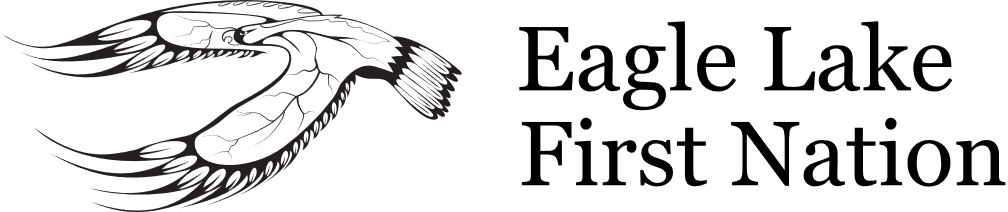 EMPLOYMENT OPPORTUNITYMINERAL DEVELOPMENT ADVISOR (6 MONTHS)REPORTING TO: LANDS AND RESOURCE MANAGERDEADLINE: MAY 10, 2024The Mineral Development Advisor will oversee and address mining activities across the traditional territory of the First Nations community, ensuring adherence to community principles, inherent rights, treaties, and land management systems. This role involves identifying potential risks to environmental and cultural sites during construction, operation, and maintenance phases, implementing mitigation measures, and responding to environmental incidents. Collaborating closely with Lands and Resources Managers, the Advisor will engage with mining proponents and the Ontario Ministry of Mines to ensure compliance with community protocols and awareness of mining activities within the territory.This role suits individuals who are passionate about outdoor work and thriving in community-driven projects. While primarily office-based, the position entails fieldwork, including site visits to mining or exploration areas. Occasional travel to field sites, meetings, and training/conferences may be required. The Mineral Development Advisor will represent Eagle Lake First Nation professionally in various settings and report to the Lands and Resources Managers.This role suits individuals passionate about outdoor work and thriving in community-driven projects. While primarily office-based, the position entails fieldwork, including site visits to mining or exploration areas. Occasional travel to field sites, meetings, and training/conferences may be required. The Mineral Development Advisor will represent Eagle Lake First Nation professionally in various settings and report to the Lands and Resources Managers.Top of FormRESPONSIBILITIES: Conduct thorough inspections of areas within the First Nation's jurisdiction, paying special attention to sites of cultural, spiritual, or ethno-historical significance to ensure their preservation and protection.Evaluate and document environmental concerns observed during inspections, compiling detailed reports for review by relevant stakeholders and authorities.Actively engage in ongoing training activities to enhance knowledge and skills related to mineral development, environmental stewardship, and community engagement, as required.Lead educational initiatives and awareness-building efforts within the community, fostering understanding and empowerment regarding mineral development processes and their potential impacts.Review and respond to notifications regarding proposed early exploration activities, including exploration plans and permits, as well as activities requiring closure plans or amendments, such as advanced exploration or mine development.Provide regular updates to Lands and Resources Managers regarding mining activities occurring within the territory, including progress, challenges, and compliance issues.REQUIREMENTS:Capacity to work independently with minimal supervisionEagerness to engage in outdoor work environmentsExcellent written and verbal communication skillsCompetence in computer operations, including familiarity with Zoom, MS Word, Outlook, and ExcelProven leadership capabilitiesPossession of a valid driver's license and dependable transportation for commuting to field locationsPREFERRED & CONSIDERED AN ASSET:First Aid and CPR certificationFamiliarity with the mining process and its complexities, including both challenges and opportunitiesUnderstanding of the approvals outlined in the Mining Act and their respective timelinesPrevious engagement in environmental studies or involvement in construction projectsTechnical proficiency and expertise in mineral exploration methodologies and terminologyUnderstanding of the cultural and traditional values of the First Nation regarding the landscapeThis is a 6-month contract with the possibility of extension dependent upon performance. Renumeration is based on candidate’s qualifications. If you are interested in this position, please submit, or drop off your resume including 3 references to:Attention: Human Resources ManagerE-mail: Riza.Klassen@migisi.caP.O. Box 1001Migisi Sahgaigan, ONP0V 3H0Ph: 807-755-5526 x 228Fax:807-755-5696We thank all applicants but only candidates selected for an interview will be contacted.